Creatieve workshop “Jezelf in je omgeving “Indebuurt033 organiseert deze creatieve workshop voor mantelzorgers in samenwerking met Mirjam ter Maat. Zij heeft een eigen praktijk voor vaktherapie in Amersfoort.In deze workshop staat het thema Jezelf in je omgeving centraal door middel van beeldend materiaal: papier, potloden, diverse soorten krijt, inkt en verf, je mag gebruiken wat je nodig hebt. Natuurlijk krijg je uitleg en korte oefeningen met het materiaal zodat je weet wat het je oplevert als je ermee gaat werken. 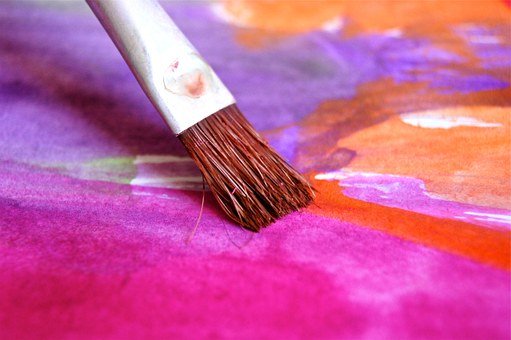 We sluiten gezamenlijk af en kijken naar wat er is ontstaan en wat je hebt ervaren tijdens het doen en maken. Na deze bijeenkomst heb je een andere manier ervaren van uitdrukking geven aan jezelf.  Deze manier heeft je misschien wel iets nieuws gebracht. Je hebt je eigen creativiteit ervaren en misschien zelfs meer ontspanning door het doen en maken. Je kunt kiezen uit twee data met verschillende tijdstippen:Dinsdagmiddag 14 december van 13.30 – 15.30 uurófWoensdagavond 15 december van 19.00 – 21.00 uurLocatie: 	OLV ter Eemklooster,  Daam Fockemalaan 22 AmersfoortOp het terrein rijdt je naar P1, aan de linkerkant van de vijver. Aan P1 zit een groot gebouw met de voordeur in het midden. Bij de wapperende vlag is de voordeur. Denk-beeldend zit rechts van de voordeur.Kosten: 	GeenAanmelden: 	Mail je voorkeursdatum naar mantelzorgers@indebuurt033.nl of telefonisch bij Heleen Vonk 06-4255 5709 of Sytske Stoop 06-5358 8846